Žiadosť o prijatie do denného letného tábora 2021/2022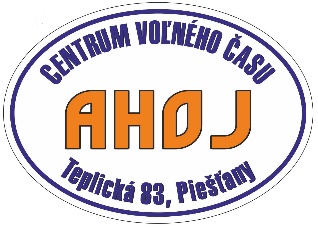 Názov tábora:	................................................................................................................................Meno a priezvisko dieťaťa:  ...........................................................................................................Dátum narodenia dieťaťa:  .............................................................................................................Adresa bydliska: ............................................................................................................................Meno a priezvisko zákonného zástupcu:.........................................................................................Tel. číslo – mobil: ...........................................................................................................................V Piešťanoch dňa ................................                                                       ..............................................podpis *v prípade neplnoletého dieťaťa       podpis zákonného zástupcu1) Nie sú mi známe žiadne zdravotné problémy, ktoré by zabraňovali činnosti v dennom letnom tábore.2) Zaväzujem sa, že vopred zaplatím poplatok za celú dĺžku trvania tábora, najneskôr v deň nástupu do tábora.3) Centrum voľného času AHOJ (ďalej len „prevádzkovateľ“) informuje žiadateľa a jeho zákonného zástupcu (ďalej len: „žiadateľ“) v súlade s § 19 zákona č. 18/2018 Z.z. o ochrane osobných údajov a o zmene a doplnení niektorých zákonov (ďalej len „zákon“), že ich osobné údaje (ďalej len „osobné údaje“) bude spracúvať v súlade so zákonom za účelom vybavenia žiadosti o prijatie a následnú účasť v dennom letnom tábore počas trvania denného letného tábora (ďalej len „účel“). V súlade s § 13 ods. 1 písm. c) zákona  je právnym základom pre spracúvanie zmluvný vzťah, ktorý vzniká dňom podania žiadosti. Prevádzkovateľ bude spracúvať osobné údaje iba počas doby trvania účelu a v rozsahu v akom boli žiadateľom poskytnuté v tejto žiadosti s doplnením ďalších údajov, v prípade že budú nevyhnutné na dosiahnutie účelu. Účel spracúvania osobných údajov zaniká skončením denného letného tábora, kedy budú záznamy s osobnými údajmi z elektronických médií vymazané a dokumenty v listinnej forme budú zlikvidované s výnimkou tých, ktoré musia byť v súlade s platnou legislatívou Slovenskej republiky naďalej uchovávané počas trvania úložnej doby; po jej uplynutí budú tiež zlikvidované. Prevádzkovateľ môže v súlade s § 13 ods. 1 písm. f) zverejniť na nástenke v budove svojho sídla a tiež na svojom profile na sociálnej sieti Facebook fotografie žiadateľa z podujatí, ktoré organizuje; právny základ pre zverejňovanie je prezentácia činností centra voľného času, čo je oprávneným záujmom prevádzkovateľa. Prevádzkovateľ nebude osobné údaje zverejňovať, sprístupňovať, alebo poskytovať iným subjektom, s výnimkou prípadov zbavenia mlčanlivosti podľa § 79 ods. 3. zákona. Žiadateľ má voči prevádzkovateľovi právo požadovať prístup k osobným údajom a namietať voči ich spracúvaniu, na ich opravu, výmaz, obmedzenie spracúvania a podať návrh na začatie konania podľa §100 zákona. 